Сканер беспроводных видеокамер C-Hunter 945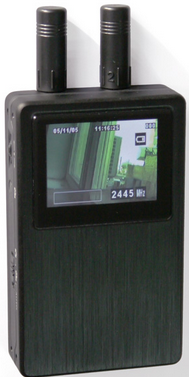 Назначение устройстваПоиск «подслушивающих и подглядывающих» устройств в офисах, квартирах и автомобиляХарактеристикиИдеальное решение для обнаружения и локализации беспроводной видеокамерыПолностью автоматическое сканирование, видеозапись или захват кадровКнопка быстрой записи видео и кадровКнопка быстрого перехода к воспроизведению информацииВидеовход для работы в режиме видеорегистратораЗапись данных на карту SD и интерфейс USB для сброса данных на компьютер16 настраиваемых частотных диапазонов с возможностью отключения ненужных для ускорения поискаДиапазон приема — до 6000 МГцСигнализация об обнаружении звуком и вибрациейОтображение даты и времениПитание от встроенного аккумулятора или блока питания